Ägare (bolag, ägare)Faktureringsadress (om annan än ovan)EgenkontrollprogramDen som bedriver detaljhandel med folköl är skyldiga att utöva särskild kontroll över ölförsäljningen. TillsynsavgiftMiljö- och hälsoskyddsförvaltning i Västerås stad tar årligen ut en kontrollavgift för folköl. Denna uppgår för närvarande (2023) till 2 100 kr per år. Om din verksamhet förändras på något sätt informera oss om detta till: mhf@vasteras.se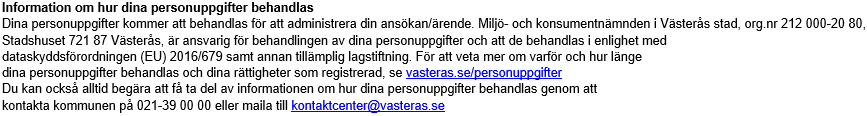 FOLKÖLFolköl (öl) definieras i 1 kap. 8 § alkohollagen (2010:1622) som en dryck som framställts genom jäsning med torkat eller rostat malt som huvudsakligt extraktgivande ämne och vars alkoholhalt överstiger 2,25 men inte 3,5 volymprocent alkohol.Detaljhandel med öl får endast bedrivas i en lokal där försäljning av matvaror sker. Det ska vara fråga om egentliga matvaror ur det sedvanliga livsmedelssortimentet. Med detta avses t.ex. mejeriprodukter, charkvaror, torrvaror, grönsaker och frukt samt ett brett urval konserver liksom djupfrysta matvaror.Som matvaror brukar också räknas pizzor, piroger, smörgåsar och portioner av hämtmat.Däremot anses inte livsmedel inom det s.k. kiosksortimentet vara matvaror. Det gäller glass, konfektyrer, snacks, lättdrycker, kaffe, te, kakao, frukt, produkter av frukt, honung, kex och liknande.Det föreligger även matkrav vid servering av folköl.Vid försäljning av folköl inom Västerås stad föreligger en skyldighet att anmäla detta till Miljö- och hälsoskyddsförvaltningen.Ordning och nykterhet ska råda på försäljningsstället och i dess närhet. (Alkohollagen 3 kap. 5 §)Vid ägarskifte ska den nya ägaren anmäla detta till Miljö- och hälsoskyddsförvaltningen innan försäljning får påbörjas. Likaså ska andra viktiga förändringar för din verksamheten anmälas.Folköl får inte säljas:Till den som inte har fyllt 18 år. (Alkohollagen 3 kap. 7 §)Till den som kan antas lämna den vidare till underårig. (Alkohollagen 3 kap. 8 §)Till den som är påverkad av alkohol eller andra berusningsmedel. (Alkohollagen 3 kap. 8 §)Det är viktigt att känna till att kassören/kassörskan vid tveksamma fall är skyldig att kontrollera kundens ålder, känna till reglerna som är angivna i Alkohollagen och ansvara för att de efterföljs. Skulle säljaren bryta mot Alkohollagen kan han eller hon dömas till böter eller fängelse i högst sex månader. (Alkohollagen 11 kap. 9 §)EgenkontrollVarje rörelse som säljer folköl är skyldiga att utöva särskild tillsyn över ölförsäljningen. För detta ändamål ska näringsidkaren ta fram ett egenkontrollprogram (Alkohollagen, 5 kap. 5 §). Programmet ska bl.a. beskriva vilka rutiner som ska tillämpas vid försäljning av folköl för att minimera antalet överträdelser av försäljningsbestämmelserna.FörsäljningsförbudRätten att sälja folköl kan vid överträdelse av alkohollagen dras in i sex (6) månader och vid upprepad eller allvarlig försummelse utökas till tolv (12) månader (Alkohollagen 9 kap. 19 §).Anmälan gäller fr o m (datum)Anmälan avserFolkölsförsäljning (detaljhandel)              Folkölsförsäljning (servering)                 Folkölsförsäljning (internet)Anmälan avserFolkölsförsäljning (detaljhandel)              Folkölsförsäljning (servering)                 Folkölsförsäljning (internet)FörsäljningsställeKontaktperson på försäljningsställetTelefonE-postGatuadressPostnummer och postortNamnOrganisationsnummerOrganisationsnummerTelefonE-postE-postGatuadressPostnummer PostortKontaktperson hos ägarenKontaktperson hos ägarenKontaktperson hos ägarenNamnKontaktperson faktureringKontaktperson faktureringGatuadressPostnummerPostortJag bifogar härmed mitt egenkontrollprogram (kryssa) Ja                                                                                               Nej                                                    Jag vill bli kontaktadDatum:Behörig firmatecknareNamnförtydligande